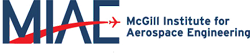 COVER LETTER ***Please include on this page your cover letter (maximum one page) ***First & last namesAddress:	Tel: No.:	Cell: No.:	E-Mail:		Status in Canada: Canadian  	Permanent Resident  	International student Internship availability: Fall  Winter   Summer Summary of qualificationsSummary of qualificationsLast Annual GPA: x.xx/4.0      Cumulative GPA since entry into program:	x.xx/4.0Number of credits completed as of starting date over credits required for major:  xx.xx / xxxExpected date of graduation:  mm/yearLanguages written and spoken: *** Please consult the linguistic scale on the MAI website (www.mai-aero.ca) or with your institute, and select your language level***Technical Skills: *** Please insert as many lines, within the table below, as necessary and complete the software chart by specifying your competencies level. ***  List of software: ANSYS, BW (Business Warehouse), C++, CATIA, CRM (Customer Relationship Management), Documentum, Enovia, HTML, MATLAB, MS Access, MS Excel, MS PowerPoint, MS Project, MS Word, SAP, SharePoint, SQL, VBA, Visio. *** It is possible to add other software not listed here ***List of software and degree of competencyBehaviours & leadership skills: ***Please identify the qualities that best describe you (maximum of 5) ***:educationeducationDates: Degree Title:		University or School Name, City: 	Dates: Degree Title: College or School Name, City: Work experienceWork experienceDates: Job Title:	Organization Name, City:	Job description: (3 to 4 lines maximum, be succinct)Dates: Job Title:	Company Name, City:	Job description: (3 to 4 lines maximum, be succinct)AchievementsAchievementsList awards, personal achievements in reverse chronological order (example: wing construction for the university aerospace design team).Interests Interests List hobbies, sports, teams, memberships in reverse chronological order (example: university aerospace design team).Academic Courses / projectsAcademic Courses / projects**Either in a short paragraph or make a list of 5 courses &/or pertinent projects that demonstrate your acquired competencies in engineering, other technical competencies and/or management.**